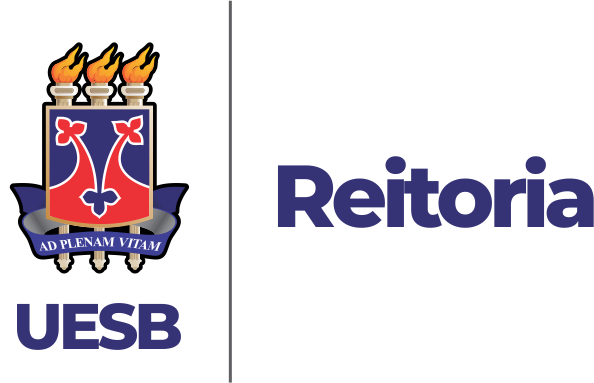 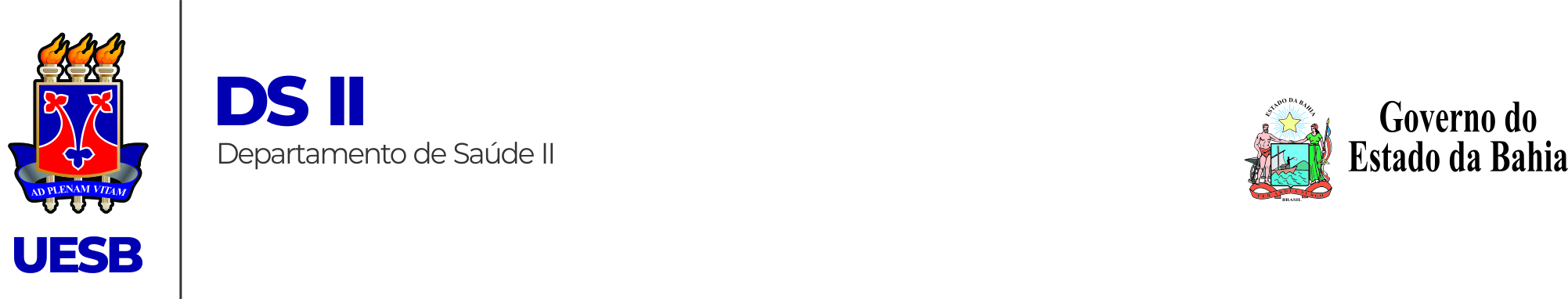 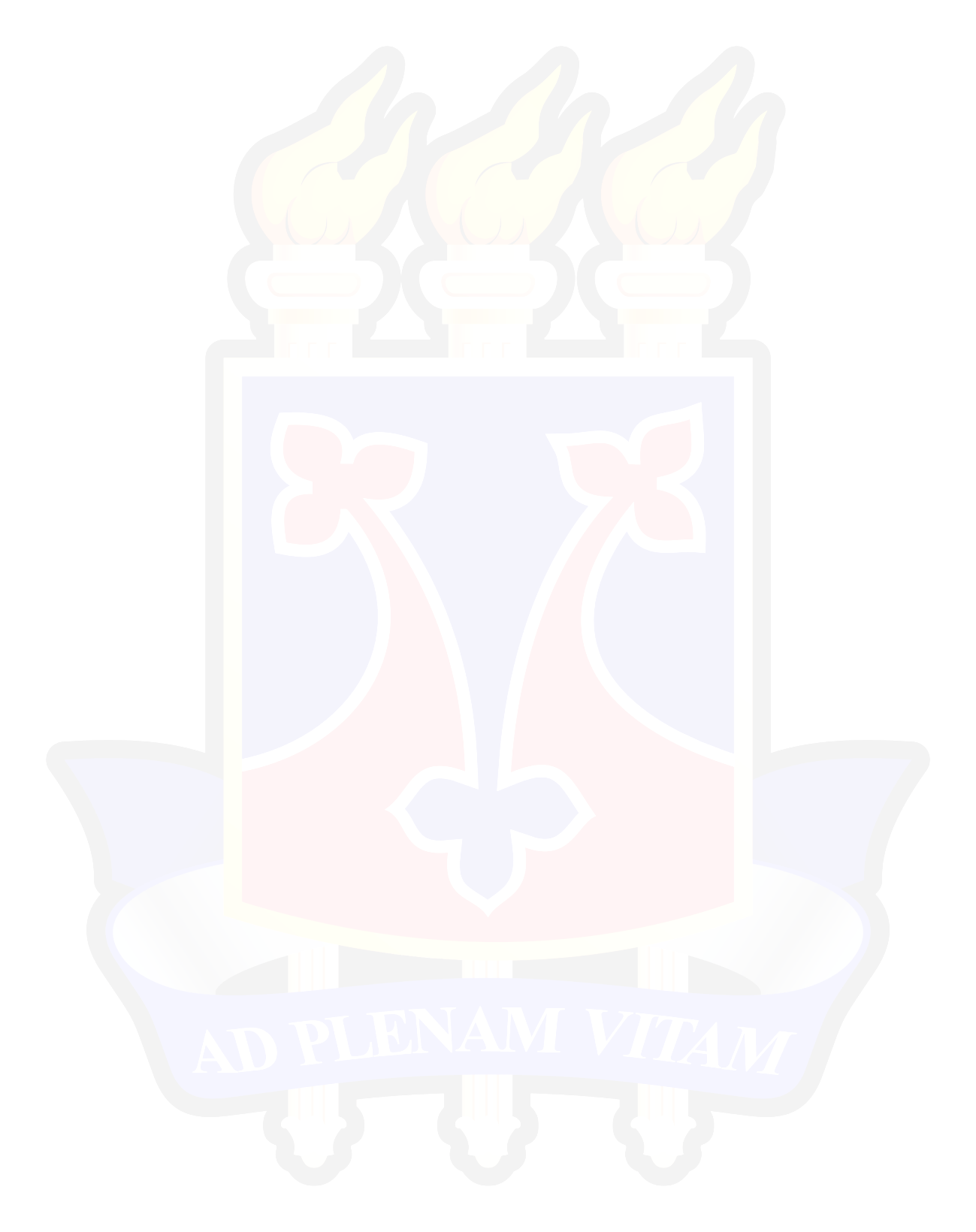 Universidade Estadual do Sudoeste da Bahia – UESBRecredenciada pelo Decreto Estadual N° 16.825, de 04.07.2016ANEXO I- Edital 118/2020MODELO DO PLANO DE TRABALHOSeleção PPGEn – Turma 2021 O Plano de trabalho é constituido por um texto dissertativo de 03 a 05 páginas (incluindo referências), em que o/ candidato/a deve atender a dois itens:  Item 1-Título da investigação proposta:Linha de pesquisa a que se candidata: Resumo: Neste item o/a candidato/a deve redigir um resumo em parágrafo único contendo no mínimo 150 e no máximo 300 palavras, no qual deve apresentar de forma concisa o conteúdo do trabalho que pretende desenvolver, os objetivos e as expectativas de resultados que espera alcançar/obter. Palavras-chave: Três palavras separadas por ponto.Item 2 – Texto dissertativo, digitado em Times New Roman, 12, entrelinhas 1,5 e que responda as seguintes questões: A) Qual é seu principal tema de interesse para estudos na área de ensino? B) Considerando esse tema, qual é o problema ou questão central que será foco de sua investigação e os objetivos? C) Como pretende desenvolver essa questão como objeto de estudo em sua futura dissertação? D) Quais autores pretende utilizar em sua futura dissertação? Quais e como os conceitos desses autores serão empregados? E) Como a sua proposta se adequa à área de concentração, linha de pesquisa e projeto temático ao qual está concorrendo?